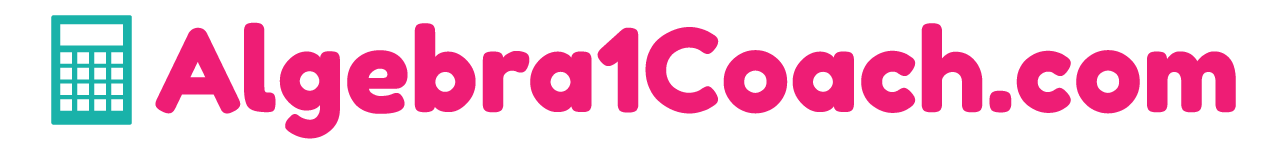 1-7 The Distributive PropertyDISCLAIMER: These resources are not created or maintained by Algebra1Coach.com. Links should always be verified before students are allowed to freely click on them.Khan Academyhttps://www.khanacademy.org/math/pre-algebra/pre-algebra-arith-prop#pre-algebra-ditributive-propertyAcademic lesson on the distributive propertyOnline Gamehttps://www.quia.com/rr/759465.htmlhttps://www.quia.com/cb/268311.htmlA game involving the distributive propertyYouTubehttps://youtu.be/Z660H2x8cNM?t=9m56sLesson about the distributive propertyRegent Prepwww.regentsprep.org/regents/math/algebra/an1/tdistrib.htm